ETKİNLİK ADI:  Yapay Zekâ (AI) ve Genişletilmiş Gerçeklik (XR) ÇalıştayıDÜZENLEYEN:  Başakşehir Belediyesi, İlçe Millî Eğitim Müdürlüğü ve Başakşehir Living LabÇALIŞTAY DÜZENLEME KURULUKURUL BAŞKANLARIUğur TURAN – Başakşehir KaymakamıYasin Kartoğlu – Başakşehir Belediye BaşkanıAhmet ÇOŞKUN – Başakşehir İlçe Millî Eğitim MüdürüKURUL ÜYELERİİsmail ÇETİNKAYA – Başakşehir İlçe Millî Eğitim Şube MüdürüBekir Selçuk TEMEL – Başakşehir Belediyesi Bilgi İşlem MüdürüÖmer KARABAYRAKTAR – Başakşehir Belediyesi Akıllı Şehircilik ve İnovasyon ŞefiNeşe MISIROĞLU – Başakşehir İlçe Millî Eğitim MüdürlüğüÖmer ONUR – Başakşehir Living Lab DirektörüCan TUNÇSAV – Başakşehir Living Lab KoordinatörüEray YÜKSEK – Başakşehir Living  Lab Yapay Zeka Teknolojileri Danışmanı ve FuturistEmrah KAYA – Başakşehir Living Lab Metaverse Danışmanı ve Futurist DÜZENLENME TARİHİ VE SAATİ  10 Haziran 2022 Cuma 09.30 (Başlangıç) –  11 Haziran 2022 Cumartesi  17.00 (Bitiş)  24 Eylül 2022 Cumartesi 10.00 (Başlangıç) –  25 Eylül 2022 Pazar 17.00 (Bitiş)ETKİNLİK YERİ: Başakşehir Belediyesi Yeni BinaETKİNLİK FORMATI: Çalıştay katılımcıların fiziksel olarak bir gelmesi ile fiziksel katılım yoluyla yapılacaktır.KATILIMCI NİTELİĞİ:Ortaöğrenim Öğretmenleri,AkademisyenlerEğitim Odaklı Kamu Kurum YöneticileriEğitim ProfesyonelleriTeknoloji Uzmanları ve Sektör ProfesyonelleriSivil Toplum Kuruluşları TemsilcileriMimarlık ve İç Mimarlık öğrencileriETKİNLİK KONUSU ve AMACIBu kapsamda düzenlenecek olan çalıştayda yerel yönetim, akademi, özel sektör katılımıyla bir iş birliği ortamı oluşturularak ortak bilgi birikimi, deneyim, altyapıların kullanılmasıyla  katma değeri yüksek çıktılar elde edilmesi hedeflenmektedir.ETKİNLİK BAŞLIKLARI ve İÇERİK Strateji ve Yol Haritası Belirleme (1.Gün)Mevcut ortamın incelenmesi, kullanılan teknolojilerin belirlenmesiDünyadaki yeni trendlerin konuşulması ve listelenmesiVizyon ve Misyon gözden geçirilmesiHedef kitlenin tanımlanması ve sağlanan etki ve katma değerlerin listelenmesiMilli eğitimin regülasyonlarının sınırlarının belirlenmesiStratejik odak alanlarınının belirlenmesi ve yol haritası çıkarılmasıOdak alanlarının gerçekleşmesi için proje paydaşları ve liderleri belirlenmesiSWOT Analiziİsim Önerileriİş Modeli (2. Gün)Çalıştay 1 den çıkan projelerin amaç, yapılacak işler ve sağlanacak faydalarının anlatımıGirdi ve çıktıların simülasyonlarının (hikayesinin) yazılması ve eğitimin ana taşların belirlenmesiEğitim ve geliştirme iş modelinin belirlenmesiİş modelinin uygulanması için aşılması gereken engellerin ve yapılacak çalışmaların projelendirilmesi.Yeni Nesil Teknoloji Merkezi Konsept Geliştirme  Atölyesi – Hackhaton (3. ve 4.Gün)Bu çalıştayla yeni nesil teknolojilerin deneyimlendiği ve öğretildiği bir eğitim mekanının nitelikleri üzerine fikirler geliştirilecektir. Özellikle artırılmış gerçeklik ve sanal gerçeklik gibi deneyimin ve algının ön planda olduğu teknolojiler odaklanacaktır.Atölye çalışması formatında farklı okullardan toplam 20-25 mimarlık öğrencisinin katılacağı çalışmaya 2 akademisyen ve milli eğitim ilçe müdürlüğünün bu çalışma için görevlendireceği iki öğretmen yürütücülük ve danışmanlık yapacaktır.Atölye çalışmasında ulaşılması hedeflenen çıktılar;1- Mimari konsept ve atmosferi tanımlayıcı örnek görsel çalışmaları (feel idea)2- Öneri bir mimari program: söz konusu eğitim mekânında olması gereken mekânların listesi, özellikleri ve birbiriyle ilişkilerini gösteren “bubble diagram” formatında ifade edilen mekansal bir şema3- Storyboard: önerilen mekânların ve mekânsal ilişkilerin üç boyutlu ortamda canlandırılması ve senaryolaştırılması4- Belirlenen araziye programın ve konseptin aplikasyonu konusunda öncü fikirler ve eskizler geliştirilmesi5- Tüm yapılanların bir ya da iki adet A1 poster olarak sunulmasıETKİNLİK PROGRAMI: ETKİNLİK PROGRAMI10 Haziran 2022 Cuma09.30-09.40 Açılış, Etkinliğin Amaç ve Kapsamının Anlatılması09.40-10.00 Çalıştay Ekibinin Tanıtılması10.00-10.15 Ön Bilgilendirme10.15-10.30 Çalışma Gruplarının Oluşturulması10.30-13.30 Çalışma Grupları Fikir Geliştirme13.00-14.30 Öğle Yemeği14.30-16.30 Çalışma Grupları Fikir Geliştirme16.30-16.45 Günün Özeti11 Haziran 2022 Cumartesi09.30-09.40 2. Gün Açılışı09.40-11.00 Çalışma Grupları Fikir Geliştirme11.00-11.15 Ara11.15-12.30 Çalışma Grupları Fikir Geliştirme12.30-13.00 Öğle Yemeği13.00-14.00 Çalışma Grupları Fikir Geliştirme14.00-14.15 Çalıştayın Özeti ve DeğerlendirmeKapanış Programı14.15-14.45 Gelecekte Bizi Bekleyen Teknolojiler, Eray Yüksek, Füturist14.45-15.00 Başakşehir Living Lab Tanıtımı15.00-15.15 Başakşehir Teknoloji Takımı TanıtımıProtokol Konuşmaları15.15-15.30 Yasin Kartoğlu, Başakşehir Belediye Başkanı15.30-15.45 Ahmet Çoşkun, Başakşehir İlçe Milli Eğitim Müdürü15.45-16.00 Uğur Turan, Başakşehir Kaymakamı16.00-16.15 Fatih Kacır, Sanayi ve Teknoloji Bakanlığı Bakan Yardımcısı16.15-17.00 Kokteyl24-25 Eylül 2022 Cumartesi – PazarEtkinlik Programı: 24 Eylül 2022 Cumartesi10:00-10:30    Açılış, mentör ekibin tanıtılması, etkinliğin kapsamı ve sınırlılıklarının aktarılması10:30-11:15    Seminer11:30-12:00    Katılımcılarla Beyin Fırtınası12:00-15:00    Tasarım Fikirlerinin Geliştirilmesi15:30-17:00    Gün Sonu Kritiği, Katılımcılar, Mentörler, Yürütücüler25 Eylül 2022 Pazar10:00-12:30    Tasarımların Geliştirilmesi ve Modellenmesi12.30-13.00    Öğle Yemeği13:00-16:00    Tasarımların Tamamlanması ve Sunumlarının Hazırlanması16:00-17:00    Sunumlar Başvuru “Başakşehirli : Mutlu Şehirli” uygulamasını akıllı telefonunuza indirerek çalıştaya başvuru yapabilirsiniz.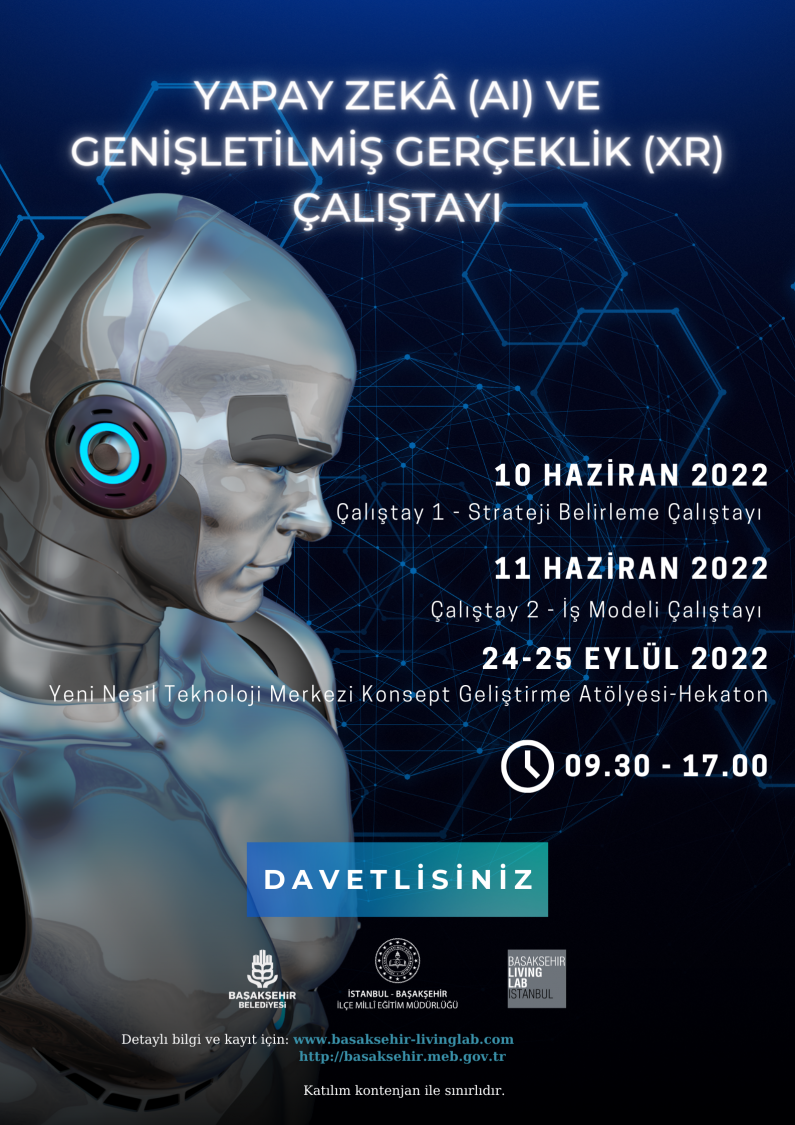 